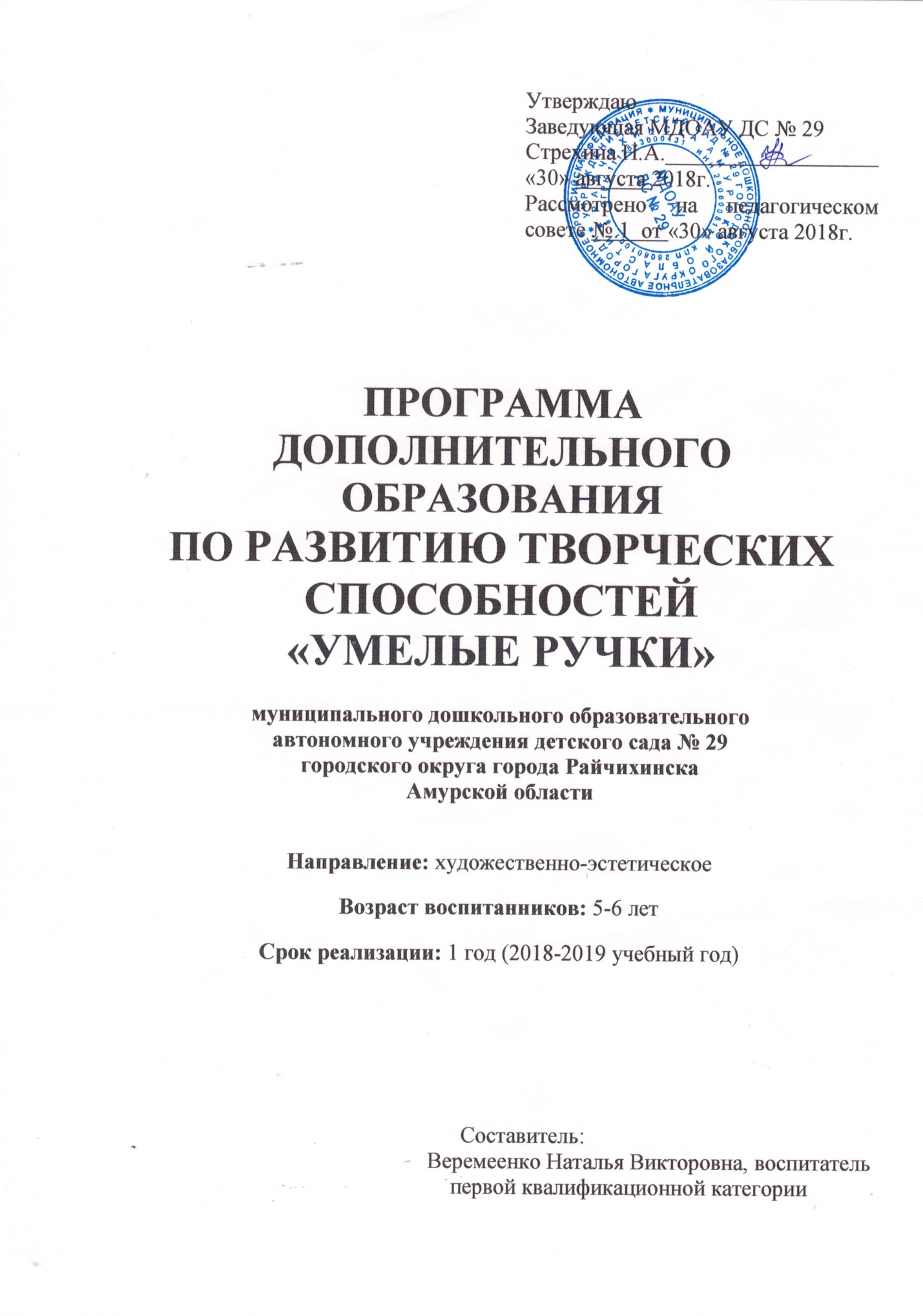 СОДЕРЖАНИЕ1. Пояснительная записка (направленность, новизна, актуальность, педагогическая целесообразность) ________________________________ 3стр. 2. Цель и задачи________________________________________________ 4стр. 3. Принципы построения программы______________________________ 6стр. 4. Расписание и формы занятий ___________________________ _______6стр. 5. Целевые орентиры____________________________________________7стр.6. Мониторинг результатов обучения ______________________ _______9стр. 7. Учебно-тематический план ____________________________ _______11стр.8. Календарно-тематический план _______________________________12стр.9. Список литературы __________________________________________13стр. ПриложенияПояснительная записка (направленность, новизна, актуальность, педагогическая целесообразность)Данная образовательная программа носит художественно-эстетическую направленность, так как она ориентирована на развитие мотивации личности к познанию, творчеству и способствует воспитанию художественного вкуса. Необходимым условием для обучения является создание оптимальных условий для формирования и развития творческой личности. Потребность общества в личности нового типа - творчески активной и свободно мыслящей - несомненно, будет возрастать по мере совершенствования социально-экономических и культурных условий жизни. Реализация такого направления в образовании требует обращения к общеразвивающим педагогическим системам интеллектуального типа. В этой системе одно из заметных мест может занять дополнительная образовательная программа «Умелые руки».Художественная деятельность - наиболее эмоциональная сфера деятельности детей. АктуальностьАктуальность программы в том, что она способствует развитию у дошкольников наблюдательности, внимания, пространственного и творческого воображения посредством занятий в коллективе. Отличительная особенность программы в том, что она носит комплексный характер овладения процессом технологии с различными материалами, включая изучение различных технологических приемов их обработки, расширяет круг возможностей детей, развивает пространственное воображение, эстетический вкус, творческие способности. Приобретая теоретические знания и практические навыки работы с разными материалами, ребята не только создают своими руками полезные изделия, но и познают радость творчества. Творческий подход к работе, воспитанный в процессе занятий, дети перенесут в дальнейшем во все виды общественно-полезной деятельности. Новизна программы в том, что большинство занятий проходят в форме художественно-дидактических игр, упражнений и творческих работ. С удовольствием занимаясь по данной программе, учащиеся приобретают чувство личной ответственности, укрепляют психическое и физическое здоровье, развивают творческое отношение к предмету - все это позволяет сделать вывод о педагогической целесообразности программы. Цель: развитие творческих способностей детей и формирование у них специальных знаний, умений и навыков, необходимых для овладения декоративно-прикладной деятельностью.Задачи: формирование навыков работы с различным материалом (картон, бумага, природный материал, пластилин, ткань и др.);овладение разными технологическими приемами обработки материала.воспитывать чувство ответственности, коллективизма, воспитывать аккуратность, трудолюбие, целеустремленность.Возраст воспитанников: 5-6 летСрок реализации: Режим занятий: Занятия проводятся 1 раз в неделю, 25 минут в зависимости от возраста воспитанников во второй половине дня с17:00 до 17:15 часов.Принципы построения программы: систематичности и последовательности (знания преподносятся в системе, с опорой на ранее изученный материал);наглядности (познание дошкольников нуждается в наглядном подтверждении);доступности (познание происходит от легкого к трудному, от известного к неизвестному, от простого к сложному);личностно-ориентированного подхода (знания подаются с учетом индивидуальных и возрастных особенностей детей);связи теории с практикой (знания, полученные детьми из книг и бесед, подтверждаются практикой, применяются в играх и повседневной жизни);сознательности и активности (максимально часто используется вопрос «Почему?», чтобы научить детей активно мыслить, устанавливать причинно-следственные связи).творчества и самостоятельности (не делать за них то, что они могут сделать самостоятельно, не сдерживать инициативы детей).Расписание и формы занятий:- индивидуальные занятия; - подгрупповые занятия;- коллективные занятия. Целевые ориентиры:  - развита мелкая моторика, кисти рук;- освоят навыки работы с ножницами, карандашом и клеем;- имеет представления о разных видах материала и их свойствах;- умеет работать с разным подручным материалом.Результаты обучения (согласно целевым ориентирам)сентябрь 2018г.Низкий уровень –                                                                                                                     Средний уровень –                                                                                                                Высокий уровень – Учебно-тематический план:Календарно-тематический план:План работы с родителямиСписок литературы:«ОТ РОЖДЕНИЯ ДО ШКОЛЫ» / Под ред. Н. Е. Вераксы, Т. С. Комаровой, М. А. Васильевой. — М.: МОЗАИКА СИНТЕЗ, 2014. — 368 с Грин Д. «Всё пригодится», изд-во «Махаон», 2012г.Гульянц Э.К., Базик И.Я. «Что можно сделать из природного материала», книга для воспитателя детского сада, 2-е издание М,«Просвещение», 2014г.Кошелев В.М., Афонькин С.Ю. «Вырезаем и складываем», Спб, изд. «Кристалл», 2015 г.Куцакова Л.В. «Мама, я умею мастерить», М., изд. «Мой мир», 2013г.Макарова Н.Р «Секреты бумажного листа», М., «Мозаика - Синтез», 2013г.Макарова Н.Р. «Тайны бумажного листа», М., «Мозаика - Синтез», 2014г.Машинистов В.Г. «Дидактический материал по трудовому обучению», М., «Просвещение», 2014г.Роенко И.П. «Поделки, обереги, картины, открытки, украшения, подарки из природных материалов», Харьков/Белгород, изд. «Клуб семейного досуга», 2013г.Цирулик Н.А., Проснякова Т.Н. «Умные руки», изд.дом «Федоров», 2014г.«Забавные поделки» /сост.В.И. Федорова, М.: «Мой мир», 2015гЛыкова И.А., «Цветной мир. Изобразительное творчество. Аппликация и бумагопластика», 2008г, стр. 64Год обученияКоличество занятий в неделюКоличество занятий в месяцКоличество занятий в годКоличество воспитанников2018-20191432День неделиВремяВторник/среда17.00-17.15Имя, фамилия ребёнка Навыки работы с ножницами и клеем, карандашомУмение различать разные виды материалов, их свойстваРазвитие мелкой моторикиРабота с разным подручным материалом     ИТОГ1 2 3 4 5 6 7 8 9 10 11 12 13 14 15 Тема	Количество занятийРабота с гофрокартоном2Работа с картоном3Работа с природным материалом1Работа с салфетками5Работа с тканью1Работа с бросовым материалом3Работа с фурнитурой1Работа с гастрономией6Работа с нитками2Работа с тестопластикой1Работа с бумагой3Работа с одноразовыми тарелками 1Работа с ватными дисками1Работа с ватными палочками 1Работа с трафаретами1месяц№ занятия /темазадачиматериалоктябрь1.«Наш веселый огород, что здесь только не растет…».Формировать умение работать с гофрокартоном, складывая основные элементы и преобразовывая их в различные поделки. Учить планировать свою работу. Развивать ручную умелость, воображение, творческие навыки. Развивать речь. Воспитывать самостоятельность..Разноцветный картон (1/2 листа формата А4) для каждого ребенка. Полоски гофрокартона зеленого и оранжевого цветов шириной 1 см. Гофрированная бумага зеленого цвета. Клей ПВА, кисти, клеенкаоктябрь2. «Фруктовый сад».Формировать умение изготавливать поделки из гофрокартона. Закрепить технику работы с гофрокартоном. Развивать воображение, мелкую моторику.Разноцветный картон (1/2 листа формата А4) для каждого ребенка. Полоски гофрокартона зеленого и вишневого цветов шириной 1 см. Гофрированная бумага зеленого цвета. Клей ПВА, кисти, клеенка.октябрь3. «Гусеница»Формировать умение сгибать полоску бумаги гармошкой, дополнять композицию другими элементами, вырезать контур предметов, закругляя углы. Воспитывать эстетическое восприятие, интерес к занятию.Готовое изображение гусеницы. Полоски картона длиной 20-30 см зеленого цвета, по 2 зубочистки на каждого ребенка. Клей ПВА, кисти, клеенка.октябрь4.  «Золотая осень».Продолжать учить детей использовать в работе природный материал. Формировать умение создавать сюжетные композиции, используя различные веточки и листья деревьев. Развивать мелкую моторику. Развивать эстетическое восприятие. Воспитывать усидчивость, терпение, аккуратность в работе.Тонированный лист бумаги, сухие листья. клей.ноябрь1.«Флаг России».
Формировать у детей умение работать с салфетками и клеем. Закрепить цвета флага России. Планировать ход выполнения работы. Учить располагать изображение на всем листе. Развивать мелкую моторику. Воспитывать интерес к занятию.Картон, клей ПВА, кисти. Салфетки белого, голубого, красного цветов, клеенканоябрь2.«Куколка из ткани».Формировать умение детей сооружать куклу из носового платка. Формировать самостоятельность, развивать чувство уверенности в своих силах. Воспитывать самостоятельность. Развивать моторику рук.ткань, вата, нить.ноябрь3.«Машина».
 Формировать умение работать с разным материалом (спичечными коробками). Закрепить правила безопасной работы с клеем, ножницами. Развивать композиционные умения. Воспитывать желание доводить начатое дело до конца.Цветная бумага, спичечные коробки по 3 штуки каждому ребенку, клей ПВА, кисточки, клеенка.ноябрь4.«Маленький Мишутка» Аппликация с использованием чайной заварки.  Познакомить детей с новым для них видом ручного труда. Учить аккуратно намазывать клеем необходимый участок работы, аккуратно засыпать этот участок заварки. Учить равномерно распределять свой участок работы на общем изображении, создавать композицию.Картон, клей. пакетики чая.декабрь1.«Ветка рябины».
 Формировать умение детей работать с разным материалом (салфеткой), планировать свою работу. Закрепить приметы зимы. Развивать мелкую моторику, усидчивость. Воспитывать желание доводить начатое дело до конца.картон, трафарет, салфетка белая, красная, клей ПВА, кисть, клеенка.декабрь2.«Снегирь».
 Формировать умение детей работать с крупой и клеем. Планировать ход выполнения работы. Закрепить умение располагать изображение на всем листе. Развивать мелкую моторику. Воспитывать интерес к занятию.картон, трафарет, клей ПВА, кисть, покрашенное пшено, клеенкадекабрь3.«Снежинка».
 Учить детей работать с разным материалом (манкой) Учить правилам безопасности работы с клеем, крупой. Учить планировать свою работу. Развивать мелкую моторику, усидчивость. Воспитывать желание доводить начатое дело до конца.манка, картон, трафарет, клей ПВА, кисть, клеенка.декабрь4.Коллективная работа «Елочка пожеланий».
Формировать умение работать в коллективе. Закрепить умение детей работать с бумагой и клеем. Планировать ход выполнения работы. Учить располагать изображение на всем листе. Развивать мелкую моторику. Воспитывать интерес к занятию.лист бумаги формата А3, трафарет ладошки, клей ПВА, кисть, цветная бумага, ватаЯнварь1.«Рождественский подарок. Ангелочек».
 Учить планировать ход выполнения работы. Развивать композиционные умения, восприятия цвета. Формировать самостоятельность, чувство уверенности в своих силах. Формировать желание сделать подарок для родных. Добиваться аккуратного и качественного выполнения работы.картон, ватные диски, ножницы, клей ПВА, салфетка, клеенка.Январь2.«Овечка».
 Учить правилам безопасной работы с клеем, ватой палочки. Развивать композиционные умения. Воспитывать желание делать поделки своими руками.Картон с трафаретом, клей ПВА, кисточка, ватные палочки, ножницы.Январь3.«Жираф».
 Учить детей работать с крупой и клеем. Планировать ход выполнения работы. Учить располагать изображение на всем листе. Развивать мелкую моторику. Воспитывать интерес к занятию.картон, трафарет, клей ПВА, кисть, пшено.Январь4. «Собачка»Учить выкладывать мозаику, выбирая определенное направление, в сочетании с заданной формой, и декорировать изображение, используя различные семена.Крупы (рис, пшено, гречка)Семена (арбуза, дыни)КлейЦветной картонГуашь.Февраль1.«Валентинка»Учить детей катать шарики из разноцветных салфеток, аккуратно намазывать не большой участок формы клеем и приклеивать шарики из салфеток.Картон,салфетки,клей Февраль2.«Барашек» Аппликация, выполненная торцом бумаги. Учить детей скручивать готовые полоски бумаги в рулончик. Готовые рулончики наклеивать на нарисованную форму барашка. Картон, цветная бумага,   ножницы, клей.Февраль3.«Фоторамка для папы».
 Учить детей работать с разным материалом. Учить сооружать не сложные поделки. Развивать художественный вкус. Воспитывать самостоятельность.картон-трафарет, клей ПВА, пуговицы разного размера и цвета.Февраль4.«Подкова для дома»
 Формировать умение детей работать с разным материалом. Закрепить умение выполнять работу аккуратно, доводить начатое дело до конца. Воспитывать желание делать поделки своими руками.соленое тесто, стека.Март1.«Веточка мимозы».
 Продолжать совершенствовать навыки и умения при работе с гофрокартоном. Закрепить умение работать с салфеткой, скручивать шарики одного размера. Продолжать учить совместными усилиями создавать композицию. Развивать чувство цвета и композицию.Тонированный лист бумаги формата А3. Полоски гофрокартона зеленого цвета шириной 0,5 см, длиной 15 см и 3 см. Клей ПВА, кисти, клеенка, ножницы, салфетка желтого цвета.Март2.«Цыпленок» Аппликация, выполненная из салфетки.  Учить детей скатывать кусочки салфетки в комочки. Готовые  комочки наклеивать на нарисованную форму  цыпленка, дополнить дополнительными деталями.Салфетки, картон, клей.Март3. «Закладка для книг» (переплетение бумажных полос) Развивать у детей умения вырезать ровные полоски из бумаги, переплетать в шахматном порядке. Цветная бумага, клей.Март4.«Мороженное».
 Продолжать совершенствовать навыки и умения, работая с различным материалом. Закрепить правилам безопасной работы с клеем, ватой, крупами. Развивать композиционные умения. Воспитывать самостоятельность.Картон, трафарет, клей ПВА, кисточка, клеенка, салфетка, крупы, вата.Апрель1.«Ласточка» 
 Учить детей работать с бумагой и клеем. Планировать ход выполнения работы. Развивать мелкую моторику. Воспитывать интерес к занятию.бумага белого цвета, бумага черного цвета, трафарет, клей ПВА, кисть.Апрель2. «Летающая тарелка»
Формировать умение планировать свою работу. Развивать творческую фантазию детей, ручную умелость. Воспитывать самостоятельность.Одноразовые тарелки, цветная бумага, картон, крупы, клей ПВА, ножницы, кисть, салфетки, клеенка.Апрель3.«Медведь».
 Учить сооружать не сложные поделки. Развивать инициативу. Воспитывать самостоятельность, активность.трафарет, пшено, клей ПВА, кисть, салфетка, клеенка.Апрель4.«Цветы»
Учить детей работать с разным материалом. Учить получать удовольствие при работе с таким материалом. Развивать мелкую моторику. Развивать эстетическое восприятие. Воспитывать усидчивость, терпение, аккуратность в работе.Цветная бумага, соломка, клей, кисточка, пуговицы, крышка от бутылки.Май1.«Открытка для ветеранов»
 Формировать умение работать коллективно. Планировать ход выполнения работы. Учить располагать изображение на всем листе. Развивать мелкую моторику. Воспитывать интерес к занятию.Клей ПВА, кисть, георгиевская лента, карандаши, салфетки.Май2.«Бабочка»
Аппликация с использованием резанных цветных ниток. Познакомить детей с новым для них видом ручного труда. Ознакомить с техникой работы. Учить аккуратно намазывать клеем необходимый участок работы, аккуратно засыпать этот участок цветной ниткой соответствующего цвета. Учить равномерно распределять свой участок работы на общем изображении.Цветные нити, картон, клей ПВА, кисточка.Май 3.«Мышка-норушка» Объемная фигурка и бумаги. Познакомить детей с новым для них видом ручного труда. Ознакомить с техникой работы.  Учить вырезать из бумаги различные фигуры, склеивать из них различные детали фигуры. Внимательно слушать объяснения педагога и повторять его действия. Быть внимательным и аккуратным.полоски цветной бумаги и цветного картона, клей ПВА, кисточка.Май 4.«Букет цветов» Аппликация с использованием резанных цветных ниток. Познакомить детей с новым для них видом ручного труда. Ознакомить с техникой работы. Учить аккуратно намазывать клеем необходимый участок работы, аккуратно засыпать этот участок цветной ниткой соответствующего цвета. Учить равномерно распределять свой участок работы на общем изображении.Цветные нити, клей ПВА, кисточка.№Формы работыДата проведения1. Творческий отчетМастер-класс работа с тканью в технике «Ой-ой»Семинар-практикум с родителями: «Дорого яичко ко Христову дню»Январь – апрель2.Консультация «Поделки из природного материала»Октябрь 3.Выставки детских работПосле каждого занятия4.Памятка для родителей по изготовлению совместных поделок «Творим вместе с малышом»Декабрь 5.Памятка для родителей«Нетрадиционные техники аппликации»Февраль 